Продуктивная деятельность.Поделки своими руками.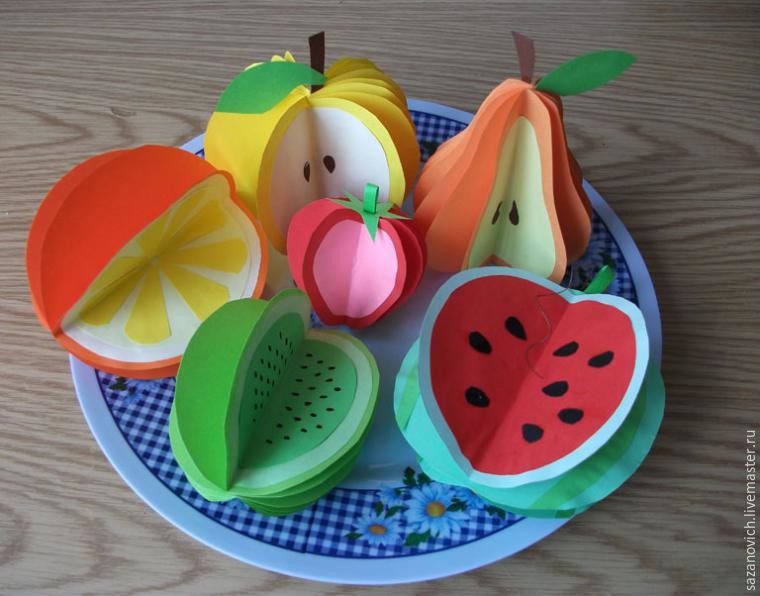 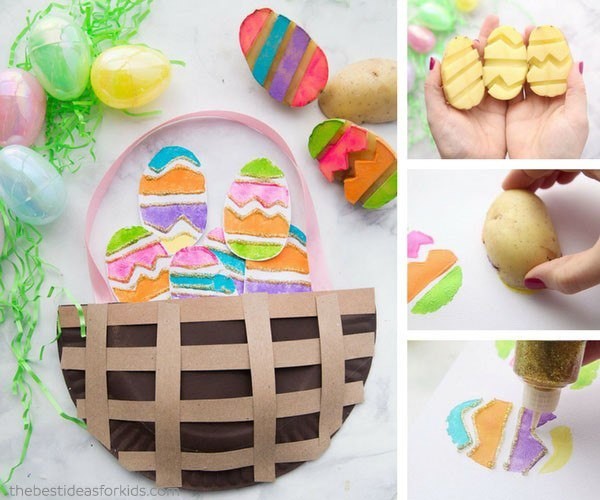 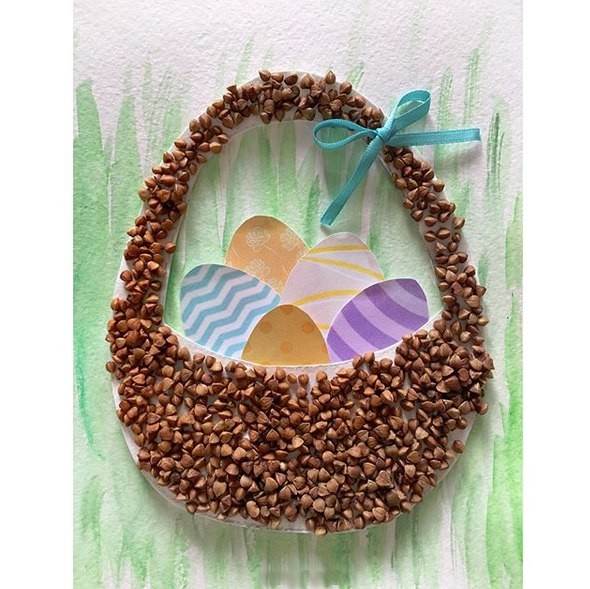 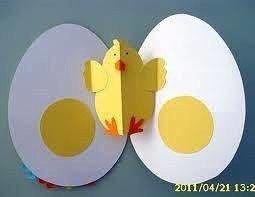 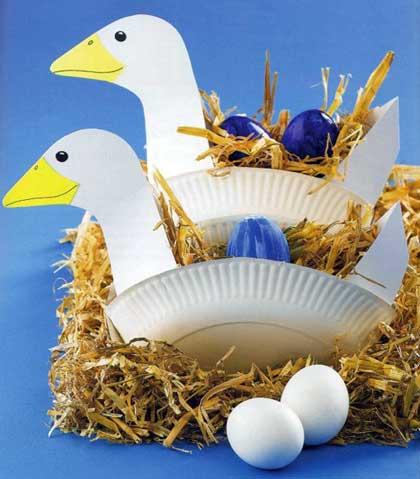 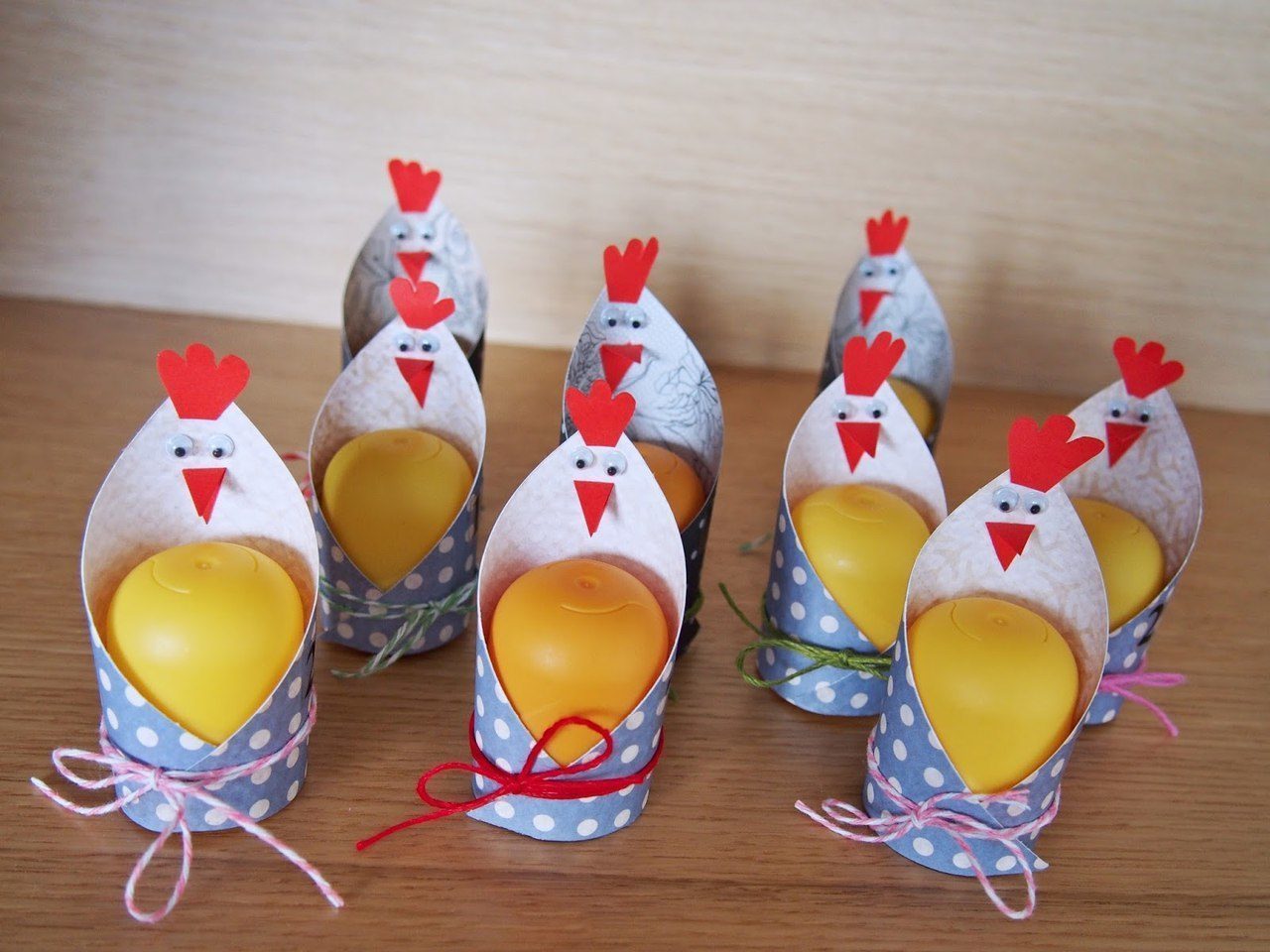 